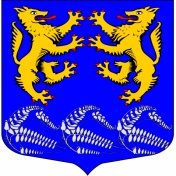 Муниципальное образование«ЛЕСКОЛОВСКОЕ СЕЛЬСКОЕ ПОСЕЛЕНИЕ»Всеволожского муниципального района Ленинградской областиАДМИНИСТРАЦИЯП О С Т А Н О В Л Е Н И Е29.12.2015 г.                                                                                       №  637д. Верхние Осельки Об утверждении муниципальнойцелевой программы «Профилактикабезнадзорности и правонарушенийнесовершеннолетних на территориимуниципального образования «Лесколовскоесельское поселение» Всеволожского муниципальногорайона Ленинградской области на 2016 год».В соответствии с Конституцией РФ, Федеральным законом от 06.10.2003 года № 131-ФЗ «Об общих принципах организации местного самоуправления в Российской Федерации», Федеральным законом от 24.06.1999 года № 120-ФЗ "Об основах системы профилактики безнадзорности и правонарушений несовершеннолетних", Уставом МО «Лесколовское сельское поселение» Всеволожского муниципального района Ленинградской области ПОСТАНОВЛЯЮ:Утвердить прилагаемую целевую Программу Профилактика безнадзорности и правонарушений несовершеннолетних на территории муниципального образования «Лесколовское сельское поселение» Всеволожского муниципального района Ленинградской области на 2016 год. Постановление вступает в силу с момента его опубликования (обнародования).Контроль исполнения настоящего постановления оставляю за собой.Глава администрации                                                                  А.Г. АнанянПриложение к постановлению администрации МО «Лесколовское сельское поселение» Всеволожского муниципального района                                                             Ленинградской области от 29.12.2015 № 637 МУНИЦИПАЛЬНАЯ ЦЕЛЕВАЯ  ПРОГРАММА«Профилактика безнадзорности и правонарушений  несовершеннолетних на территории муниципального образования «Лесколовское сельское поселение» Всеволожского муниципального района Ленинградской области на 2016 год»дер. Верхние Осельки2015 г.ПАСПОРТ ПРОГРАММЫВВЕДЕНИЕ	Муниципальная целевая программа «Профилактика безнадзорности и правонарушений несовершеннолетних на территории муниципального образования «Лесколовское сельское поселение» Всеволожского муниципального района Ленинградской области на 2016 год» (далее - Программа) разработана Администрацией МО «Лесколовское сельское поселение» Всеволожского муниципального района Ленинградской области в соответствии нормативными документами, а именно:Конституция РФ;Федеральный закон от 06.10.2003 года № 131-ФЗ «Об общих принципах организации местного самоуправления в Российской Федерации»;Федеральный закон от 24.06.1999 года № 120-ФЗ "Об основах системы профилактики безнадзорности и правонарушений несовершеннолетних";Устав МО «Лесколовское сельское поселение» Всеволожского муниципального района Ленинградской области.	Профилактика правонарушений на территории МО «Лесколовское сельское поселение» Всеволожского муниципального района Ленинградской области (далее - профилактика правонарушений) - система социальных, правовых и иных мер, направленных на выявление и устранение причин и условий, способствующих совершению правонарушений, профилактику безнадзорности и правонарушений несовершеннолетних.Деятельность по профилактике правонарушений – это деятельность органов и учреждений системы профилактики правонарушений по применению системы социальных, правовых и иных мер, направленных на выявление и устранение причин и условий, способствующих совершению правонарушений, а также деятельность по профилактике безнадзорности и правонарушений несовершеннолетних.Требования сегодняшнего дня по обеспечению безопасности населения Ленинградской области заставляют постоянно совершенствовать систему профилактики правонарушений и принимать дополнительные меры по противостоянию преступности.В целях эффективного решения задач по профилактике правонарушений, обеспечению личной и имущественной безопасности граждан, охраны общественного порядка необходимо объединение усилий и координация действий исполнительных органов государственной власти Ленинградской области, органов местного самоуправления в Ленинградской области и правоохранительных органов.ОСНОВНЫЕ ЦЕЛИ И ЗАДАЧИ ПРОГРАММЫОсновными целями и задачами Программы являются: Участие муниципального образования «Лесколовское сельское поселение» Всеволожского муниципального района Ленинградской области в реализации   государственной социальной политики в области профилактики правонарушений в Ленинградской области;Привлечение граждан, проживающих на территории МО, к добровольной деятельности   по решению такой социальной проблемы, как преступность;Предупреждение безнадзорности, беспризорности, правонарушений и антиобщественных действий несовершеннолетних, выявление и устранение причин и условий, способствующих этому;Содействие созданию и развитию системы государственной и негосударственной деятельности в области профилактики правонарушений в Ленинградской области; Пропаганда здорового образа жизни;Организация профилактических мероприятий среди подростков и молодежи;Пропаганда семейных ценностей и традиций;Совершенствование взаимодействия МО «Лесколовское сельское поселение» Всеволожского муниципального района Ленинградской области с общественными организациями, расположенными и осуществляющими свою деятельность на территории муниципального образования.3. ОСНОВНЫЕ МЕРОПРИЯТИЯ ПРОГРАММЫ И СРОКИ РЕАЛИЗАЦИИОсновные мероприятия реализации Программы включают в себя:Организацию и проведение творческих акций, конкурсов, тематических фестивалей,   межшкольных конференций;Организацию и проведение тематических дней («День без курения» (… алкоголя, и др.);Организацию и проведение мероприятий: лекций, семинаров, конференций, посвященных проблеме профилактики правонарушений;Пропаганду здорового образа жизни для различных категорий детей, подростков и молодежи; Информационное обеспечение реализации программы: публикации в муниципальной газете «Лесколовские вести»; создание рубрики в муниципальной газете «Лесколовские вести», посвященной профилактике правонарушений; размещение тематических публикаций и материалов на сайте МО «Лесколовское сельское поселение» Всеволожского муниципального района Ленинградской области.Сроки реализации основных мероприятий осуществляются согласно Приложения № 1 к настоящей Программе на 2016 год.4. МЕХАНИЗМЫ РЕАЛИЗАЦИИ ПРОГРАММЫЗаказчиком Программы является Администрация МО «Лесколовское сельское поселение» Всеволожского муниципального района Ленинградской области.Основным разработчиком Программы является Администрация МО «Лесколовское сельское поселение» Всеволожского муниципального района Ленинградской области.Основным исполнителем Программы являются Администрация МО «Лесколовское сельское поселение» Всеволожского муниципального района Ленинградской области. 5. ОЖИДАЕМЫЕ КОНЕЧНЫЕ РЕЗУЛЬТАТЫ РЕАЛИЗАЦИИ ПРОГРАММЫ5.1. В результате реализации Программы ожидается:5.1.1. Снижение количества правонарушений на территории МО «Лесколовское сельское поселение» Всеволожского муниципального района Ленинградской области, особенно совершаемых подростками и молодежью;5.1.2. Повышение уровня информированности граждан по вопросам профилактики правонарушений среди населения округа, повышения уровня правовой культуры населения;5.1.3. Улучшение социального и психологического состояния жителей округа;5.1.4. Увеличение интереса общественности к профилактике правонарушений;5.1.5. Укрепление семейных отношений;5.1.6. Увеличение интереса населения, особенно молодёжи, к ведению здорового образа жизни.6. РЕСУРСНОЕ ОБЕСПЕЧЕНИЕ ПРОГРАММЫ6.1. Расходы на реализацию Муниципальной целевая программы «Профилактика безнадзорности и правонарушений несовершеннолетних на территории муниципального образования «Лесколовское сельское поселение» Всеволожского муниципального района Ленинградской области на 2016 год составляет 20,00 тыс. руб.;6.2. Источником финансирования являются средства местного бюджета МО «Лесколовское сельское поселение».7. КОНТРОЛЬ ЗА ХОДОМ РЕАЛИЗАЦИИ ПРОГРАММЫ7.1. Контроль за ходом реализации Программы осуществляет:7.1.1. Совет депутатов МО «Лесколовское сельское поселение» Всеволожского муниципального района Ленинградской области;7.1.2. Администрация МО «Лесколовское сельское поселение» Всеволожского муниципального района Ленинградской области.Приложение № 1			к Муниципальной целевой  программе «Профилактика безнадзорности и правонарушений несовершеннолетних на территории муниципального образования «Лесколовское сельское поселение» Всеволожского муниципального района Ленинградской области на 2016 год» План мероприятий и сумма расходов Муниципальной  целевой программы «Профилактика безнадзорности и правонарушений несовершеннолетних на территории муниципального образования «Лесколовское сельское поселение» Всеволожского муниципального района Ленинградской областина 2016 год» Наименование ПрограммыМуниципальная целевая программа «Профилактика безнадзорности и правонарушений несовершеннолетних на территории муниципального образования «Лесколовское сельское поселение» Всеволожского муниципального района Ленинградской областина 2016 год» (далее - Программа)Основания для разработки ПрограммыКонституция РФ;Федеральный закон от 06.10.2003 года № 131-ФЗ «Об общих принципах организации местного самоуправления в Российской Федерации»;Федеральный закон от 24.06.1999 года № 120-ФЗ "Об основах системы профилактики безнадзорности и правонарушений несовершеннолетних";Устав МО «Лесколовское сельское поселение» Всеволожского муниципального района Ленинградской области.Заказчик ПрограммыАдминистрация МО «Лесколовское сельское поселение» Всеволожского муниципального района Ленинградской областиРазработчики ПрограммыАдминистрация МО «Лесколовское сельское поселение» Всеволожского муниципального района Ленинградской областиОсновная цель ПрограммыУчастие МО «Лесколовское сельское поселение» Всеволожского муниципального района Ленинградской области в реализации государственной социальной политики в области профилактики правонарушений В Ленинградской областиЗадачи ПрограммыПривлечение граждан, проживающих на территории МО, к добровольной деятельности по решению такой социальной проблемы как преступность;Предупреждение безнадзорности, беспризорности, правонарушений и антиобщественных действий несовершеннолетних, выявление и устранение причин и условий, способствующих этому;Пропаганда здорового образа жизни;Организация профилактических мероприятий среди подростков и молодежи;Пропаганда семейных ценностей и традиций;Совершенствование взаимодействия МО «Лесколовское сельское поселение» с общественными организациями, расположенными и осуществляющими свою деятельность на территории муниципального образования.Срок реализации Программы2016 годИсполнители ПрограммыАдминистрация МО «Лесколовское сельское поселение» Всеволожского муниципального района Ленинградской областиИсточники финансирования ПрограммыФинансирование Программы осуществляется за счет средств местного бюджета МО «Лесколовское сельское поселение» Всеволожского муниципального района Ленинградской областиОжидаемые результаты реализации ПрограммыСнижение количества правонарушений на территории МО «Лесколовское сельское поселение» Всеволожского муниципального района Ленинградской области, особенно совершаемых подростками и молодежью;Повышение уровня информированности граждан по вопросам  профилактики правонарушений среди населения округа;Увеличение интереса общественности к профилактике правонарушений;Укрепление семейных отношений;Улучшение социального и психологического состояния жителей округа;Увеличение интереса населения, особенно молодёжи, к ведению здорового образа жизни.Контроль над реализацией ПрограммыСовет депутатов МО «Лесколовское сельское поселение» Всеволожского муниципального района Ленинградской области;Администрация МО «Лесколовское сельское поселение» Всеволожского муниципального района Ленинградской области.№ ппНаименование мероприятияДата и время проведенияСумма, тыс.руб.ИсполнителиМероприятия по профилактике безнадзорности и правонарушений несовершеннолетнихМероприятия по профилактике безнадзорности и правонарушений несовершеннолетнихМероприятия по профилактике безнадзорности и правонарушений несовершеннолетних1.Формирование списков несовершеннолетних, замеченных в правонарушенияхв течение годабез финансированияГлава Администрации МО «Лесколовское сельское поселение» Ананян А.Г.Директора школ МО2.Регулярное обследование жилищно-бытовых условий несовершеннолетних с целью выявления обстановки в семье, степени выполнения родителями своих обязанностейв течение годабез финансированияГлава Администрации МО «Лесколовское сельское поселение» Ананян А.Г.Директора школ МО3.Участие в работе комиссии по профилактике безнадзорности и правонарушений несовершеннолетних при администрации Всеволожского муниципального района Ленинградской областив течение годабез финансированияГлава Администрации МО «Лесколовское сельское поселение» Ананян А.Г.Директора школ МО4.Работа в комиссии по делам несовершеннолетних и защите их прав при администрации Всеволожского муниципального района Ленинградской области с участием работников отдела по социальному сопровождению несовершеннолетних, ПДН с целью принятия мер к родителям и подросткам, замеченным в правонарушенияхв течение годабез финансированияГлава Администрации МО «Лесколовское сельское поселение» Ананян А.Г.Директора школ МО5.Участие в организации операции "Гараж", "Подвал", "Чердак" с представителями ТСЖ, ЖКХ, участковыми отделов полиции, направленных на профилактику правонарушенийв течение годабез финансированияГлава Администрации МО «Лесколовское сельское поселение» Ананян А.Г.Директора школ МО6.Проведение семинара по профилактике безнадзорности и правонарушений в подростковой среде с инспекторами отдела по делам несовершеннолетнихв течение годабез финансированияГлава Администрации МО «Лесколовское сельское поселение» Ананян А.Г.Директора школ МО7.Организация и проведение семинаров на базе муниципальной библиотеки по вопросам профилактики безнадзорности и правонарушений среди несовершеннолетних для детей и родителейв течение годабез финансированияГлава Администрации МО «Лесколовское сельское поселение» Ананян А.Г.Директора школ МО8.Тематические публикации по профилактике безнадзорности и правонарушений несовершеннолетних по материалам, представляемым прокуратурой Всеволожского района, РУВД, и др., в муниципальной газете "Лесколовские вести"в течение года20,0Глава Администрации МО «Лесколовское сельское поселение» Ананян А.Г.9.Создание специального раздела, посвященного проблемам профилактики правонарушений,  на сайте  МО «Лесколовское сельское поселение» Всеволожского муниципального района Ленинградской областив течение годабез финансированияГлава Администрации МО «Лесколовское сельское поселение» Ананян А.Г.10.Подготовка и размещение интервью с членами комиссии по законности, правопорядку, общественной безопасности, гласности и вопросам местного управления  совета депутатов МО «Лесколовское сельское поселение» Всеволожского муниципального района Ленинградской области по профилактике безнадзорности и правонарушений несовершеннолетних в муниципальной газете "Лесколовские вести"в течение годабез финансированияГлава Администрации МО «Лесколовское сельское поселение» Ананян А.Г.Глава МО «Лесколовское сельское поселение» Михеев А.Г.11.Организация и проведение цикла лекций для старшеклассников на тему: "ВИЧ и рискованное поведение среди молодежи"в течение годабез финансированияГлава Администрации МО «Лесколовское сельское поселение» Ананян А.Г.Директора школ МОИтого:20,00Мероприятия по профилактике наркомании и правонарушений,  связанных с незаконным оборотом наркотических средств, психотропных веществ, стимулированию деятельности, направленной на антинаркотическую пропагандуМероприятия по профилактике наркомании и правонарушений,  связанных с незаконным оборотом наркотических средств, психотропных веществ, стимулированию деятельности, направленной на антинаркотическую пропагандуМероприятия по профилактике наркомании и правонарушений,  связанных с незаконным оборотом наркотических средств, психотропных веществ, стимулированию деятельности, направленной на антинаркотическую пропаганду1.Формирование списков несовершеннолетних, замеченных в употреблении психотропных и наркотических средствв течение годабез финансированияГлава Администрации МО «Лесколовское сельское поселение» Ананян А.Г.Директора школ МО2.Регулярное обследование жилищно-бытовых условий несовершеннолетних с целью выявления обстановки в семье, степени выполнения родителями своих обязанностейв течение годабез финансированияГлава Администрации МО «Лесколовское сельское поселение» Ананян А.Г.Директора школ МО3.Обход территории муниципального округа народными дружинниками на предмет выявления мест концентрации неформальной молодежи с незамедлительным уведомлением о данных фактах прокуратуры и УВД Всеволожского района и оформлением результатов обхода соответствующим актомв течение годабез финансированияГлава Администрации МО «Лесколовское сельское поселение» Ананян А.Г.4.Участие в организации операции "Гараж", "Подвал", "Чердак" с представителями ТСЖ, ЖКХ, участковыми отделов полиции, направленных на профилактику наркоманиив течение годабез финансированияГлава Администрации МО «Лесколовское сельское поселение» Ананян А.Г.Директора школ МО5.Участие в работе антинаркотической комиссии администрации Всеволожского муниципального района Ленинградской областив течение годабез финансированияГлава Администрации МО «Лесколовское сельское поселение» Ананян А.Г.6.Работа в комиссии по делам несовершеннолетних и защите их прав при администрации Всеволожского муниципального района Ленинградской области с участием работников отдела по социальному сопровождению несовершеннолетних, ПДН с целью принятия мер к родителям и подросткам, употребляющим спиртные напитки, психотропные и наркотические средствав течение годабез финансированияГлава Администрации МО «Лесколовское сельское поселение» Ананян А.Г.7.Организация и проведение семинаров на базе муниципальной библиотеки по вопросам профилактики наркомании и токсикомании для родителей - "Как уберечь детей от наркотиков", "Жизнь того стоит, чтобы жить!" - для детейв течение годабез финансированияГлава Администрации МО «Лесколовское сельское поселение» Ананян А.Г.8.Тематические публикации по профилактике наркомании и правонарушений, связанных с незаконным оборотом наркотических средств, психотропных веществ, стимулированию деятельности, направленной на антинаркотическую пропаганду по материалам, представляемым прокуратурой, РУВД и др., в муниципальной газете "Лесколовские вести", в том числе на сайте МО «Лесколовское сельское поселение»в течение годабез финансированияГлава Администрации МО «Лесколовское сельское поселение» Ананян А.Г.9.Подготовка и размещение интервью с с членами комиссии по законности, правопорядку, общественной безопасности, гласности и вопросам местного управления совета депутатов МО «Лесколовское сельское поселение» Всеволожского муниципального района Ленинградской области по противодействию злоупотреблению наркотическими средствами и их незаконному обороту в муниципальной газете "Лесколовские вести"в течение годабез финансированияГлава Администрации МО «Лесколовское сельское поселение» Ананян А.Г.Глава МО «Лесколовское сельское поселение» Михеев А.Л.10.Проведение семинара по профилактике наркомании и токсикомании в подростковой среде с инспекторами отдела по делам несовершеннолетнихв течение годабез финансированияГлава Администрации МО «Лесколовское сельское поселение» Ананян А.Г.11.Организация и проведение цикла лекций для старшеклассников на тему: "ВИЧ и рискованное поведение среди молодежи"в течение годабез финансированияГлава Администрации МО «Лесколовское сельское поселение» Ананян А.Г.Итого:0,00Итого:20,00